Social Studies & CRE - Grade 5 of Term 1 Exams 2023 QUESTIONSSOCIAL STUDIES

Study the map and answer the questions that follows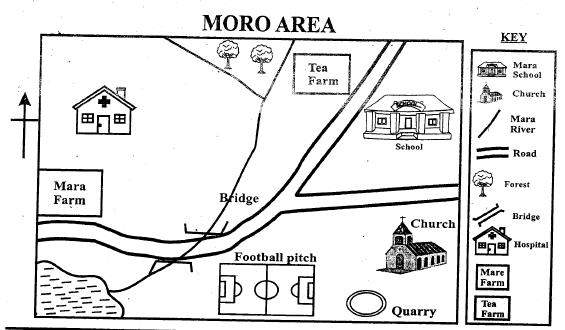 Identify the title of the map aboveName three items named on the mapName two crops grown in the mapWhich game is played in the Moro area?The religion practised in Moro isName three elements of a mapA compass has pointsDraw a compass and name the : cardinal pointsOur country is calledName the weather symbols
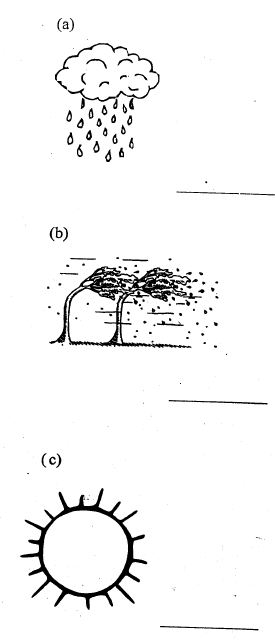 C.R.E____has good plan for me.What is a gift?Which gift has God given you?From the parable of the talent. What lesson can you learn from it?Name three God's creation____and_____were placed in the garden ofIREMatch the words with their meaning
Al-Kauthar   To your Lord
Lirabbika   One cut off
Al-Abtaru   River in ParadiseWe should always be_____ to Allah (S.W.T.) for His continued blessings.Maun has_____ versesThe verses of al-Quraysh are____Who fed and saved the Qurash from fear?Write the replies to the Salaamu
Assalam aleikum warahmatullahi?Allah has_____beautiful namesName one Allah creationMARKING SCHEMESOCIAL STUDIES Farming historybridgequarry (any other)MaizeteaFootballChristiantitlescalecompassframe4..Kenyarainywindysun C.R.EGodsomething given for freegift of lifeour talents will be taken if we don't use them wellstarmoonsunAdam, EveI.R.ELirabbika - To your Lord
Al-Abtaru - One cut off 
Al-Kauthar - Rive in ParadiseGrateful/thankful74Ala-MaududiWa alaikum assalam99The sun/ the moon/ the planets